SZKOLNA BIBLIOTEKA PROPONUJE: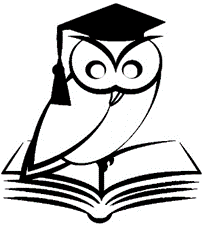 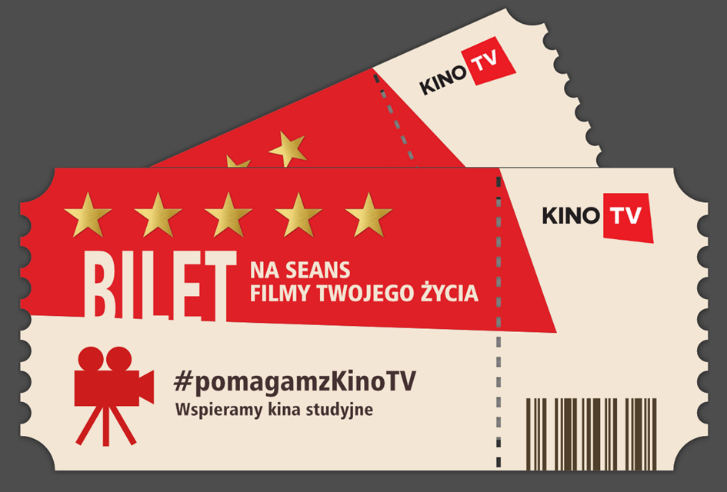 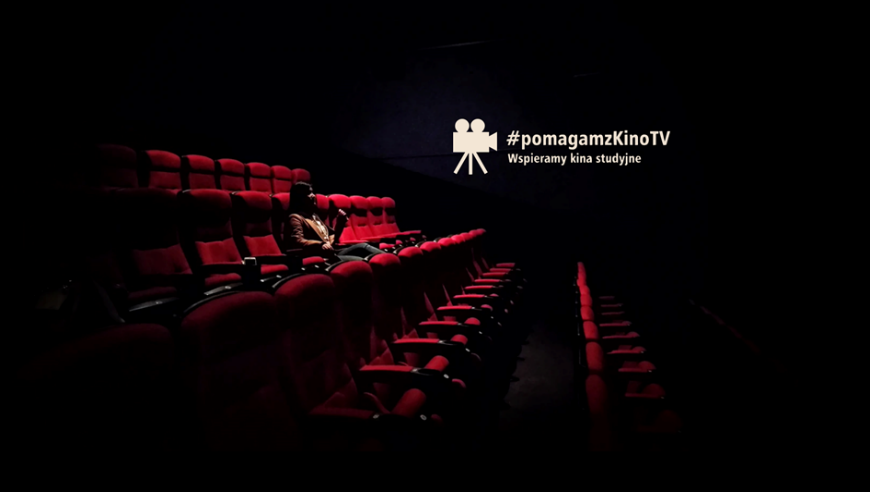 W ramach akcji #pomagamzKinoTV na stronie https://pomagam.kinotv.pl/ można zarezerwować bezpłatny bilet na domowy seans „Filmów Twojego życia” na Kino TV. W proponowanym repertuarze znajdziemy hitowe produkcje, które znamy i kochamy. Za wygenerowane w ramach akcji bilety, Kino TV przekaże po 1 zł na rzecz Stowarzyszenia Kin Studyjnych. Dodatkowo, jeśli tylko uczestnicy akcji uznają, że są w stanie zrobić jeszcze więcej, mogą w łatwy sposób doliczyć dowolną kwotę, jaką chcieliby wesprzeć zagrożone kina w ramach indywidualnej wpłaty. Zebrana w ramach akcji #pomagamzKinoTV suma zostanie przekazana na rzecz Stowarzyszenia Kin Studyjnych.Bilety z akcji #pomagamzKinoTV można udostępniać w mediach społecznościowych zachęcając znajomych do przyłączenia się do działania. To, co teraz dla większości z nas oznacza tylko parę kliknięć, dla małych kin może stać się szansą na szczęśliwe zakończenie tej historii.